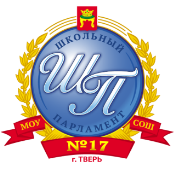 Протокол общего заседания старшей части школьных органов самоуправления11.10.18                                                                                                                      №2ПОВЕСТКА ДНЯ:1. Анализ проведенных мероприятий.2. Помощь в организации общей безопасности учащихся.3. Подготовка к V школьному фестивалю «Многоликая Россия».4. Деятельность СМИ.5. Основные мероприятия РДШ.6. Молодежная акция «Равнение на бессмертие!» 07.11.2018 г.ХОД ЗАСЕДАНИЯ: 1. Анализ проведенных мероприятий                                  День пожилого человека                                         День самоуправления2. Помощь в организации общей безопасности учащихся (рейды для выявления у учащихся портфелей и одежды  со светоотражателями в 5-11 классы; методическая разработка «2-х минутный инструктаж по ПДД»)3. . Подготовка к V школьному фестивалю «Многоликая Россия»:утверждение и совершенствование символа фестиваляразработка концепции украшения школыразработка программы встречи гостей из школ–партнеров                                                         4. Деятельность СМИ:Съемка 12 интервью к педсовету.Дети отвечали на три вопроса:1) Каким вы видите современного учителя?2) Каким должен быть современный ученик?3) Какой должна быть школа, чтобы в ней было интересно учиться?Выпуск 2-х новостных фильмовПодготовка 2-го номера «Школьного вестника»5. Основные мероприятия РДШ:РДШ-территория самоуправления «Сила РДШ»6. Молодежная акция «Равнение на бессмертие!» 07.11.2018 г.РЕШЕНИЯ: По 1-му вопросу учесть «плюсы» и «минусы» в проведении общешкольных мероприятий. По 2-му вопросу: поручить Сиротиной М. (10-4 класс) организовать рейды по классам для выявления наличия светоотражателей у учащихся; поручить Ягановой Р.(10-2 класс) возглавить группу для разработки методического комплекта «Профилактика ДТП с участием детей». По 3-му вопросу: назначить Павлову А. (10-4 класс) ответственной за разработку концепции украшения школы к Фестивалю «Многоликая Россия». По 4-му вопросу: дать задание младшей медиа группе во главе с Михайлюк Д. (9-2 класс), отснять требуемые интервью. Продолжить работу над новостными и событийными фильмами о школе. Второй номер «Школьного вестника» выпустить 15.11.2018 г., ответственными назначить Журавлеву М., Михайлову Е. (11-1 класс). По 5-му и 6-му вопросам решили продолжать активно участвовать в мероприятиях и акциях.«+»«-»Четкость организации мероприятияДобавление концертных номеров в последний часХороший концертНарушение учебного процесса Возможность высказаться всем гостямУдовлетворенность гостей Отсутствие микрофоновМаленькое помещение и шум участников за стенами музея Большая, слаженная команда организаторовКороткие уроки по 20 мин.Достаточно высокая ответственность организаторовТворческие поздравления на коротких переменахОтсутствие серьезных ЧППорча школьных материалов (былин)Новые идеи в организации праздникаНереализованность ряда замыслов (скульптур из листьев)Учителя не приходили смотреть номера на переменах 